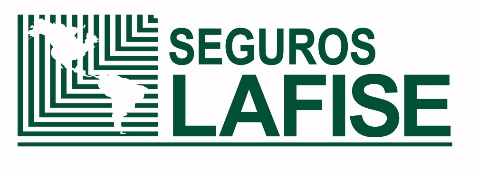 SEGURO COLECTIVO DE RESPOSABILIDAD CIVIL PERMISO TEMPORAL DE CONDUCCIÓNSOLICITUD DE SEGURO (TOMADOR)Este documento sólo constituye una solicitud de seguro, por tanto, no representa garantía alguna de que la misma será aceptada por Seguros Lafise, ni de que, en caso de aceptarse, la aceptación concuerde totalmente con los términos de la solicitud.Este documento sólo constituye una solicitud de seguro, por tanto, no representa garantía alguna de que la misma será aceptada por Seguros Lafise, ni de que, en caso de aceptarse, la aceptación concuerde totalmente con los términos de la solicitud.Lugar:Fecha:DATOS DEL TOMADOR (SOLICITANTE)DATOS DEL TOMADOR (SOLICITANTE)DATOS DEL TOMADOR (SOLICITANTE)DATOS DEL TOMADOR (SOLICITANTE)DATOS DEL TOMADOR (SOLICITANTE) CLIENTE SEGUROS LAFISE      CLIENTE NUEVO CLIENTE SEGUROS LAFISE      CLIENTE NUEVO CLIENTE SEGUROS LAFISE      CLIENTE NUEVOSi es cliente nuevo o requiere actualizar la información, favor cumplimentar el formulario “Conozca a su Cliente”.Si es cliente nuevo o requiere actualizar la información, favor cumplimentar el formulario “Conozca a su Cliente”.NOMBRE O RAZÓN SOCIAL:NOMBRE O RAZÓN SOCIAL:NOMBRE O RAZÓN SOCIAL:N° IDENTIFICACIÓN:N° IDENTIFICACIÓN:NOMBRE DEL REPRESENTANTE LEGAL:NOMBRE DEL REPRESENTANTE LEGAL:NOMBRE DEL REPRESENTANTE LEGAL:N° IDENTIFICACIÓN:NACIONALIDAD:Dirección de Domicilio para Notificaciones: Provincia:Provincia:Cantón:Distrito:Dirección de Domicilio para Notificaciones: Otras señas:Dirección de Domicilio para Notificaciones: Dirección Electrónica 1:Dirección Electrónica 1:Dirección Electrónica 2:Apartado Postal:Dirección de Domicilio para Notificaciones: Dirección de Domicilio para Notificaciones: Número de teléfono 1:Número de teléfono 1:Número de teléfono 2:Número de celular:Dirección de Domicilio para Notificaciones: DATOS DEL OBJETO QUE SE SOLICITA ASEGURAR Y ASPECTOS RELACIONADOS CON EL RIESGOSe tendrán como asegurados dentro de esta póliza aquellas personas que tramiten el Permiso Temporal de Aprendizaje a través del Tomador.PLAZO DE VIGENCIA SOLICITADODesde _______________________________  Hasta __________________________ELECCIÓN OPCIONES ESTABLECIDAS EN CONDICIONES GENERALESELECCIÓN OPCIONES ESTABLECIDAS EN CONDICIONES GENERALESDETALLE DE COBERTURAS, MONTOS ASEGURADOS, DEDUCIBLES Y PRIMASCOBERTURASDEDUCIBLEMONTO ASEGURADOMONTO ASEGURADOA.  Responsabilidad civil extracontractual por lesión y/o muerte de terceras personas No aplica¢40.000.000,00 por Persona$80.000,00 por PersonaA.  Responsabilidad civil extracontractual por lesión y/o muerte de terceras personas No aplica¢100.000.000,00 por Accidente$200.000,00 por AccidenteB- Responsabilidad civil extracontractual por /o daños a la propiedad de terceras personas20% de la pérdida con un mínimo de ¢150.000.00 o $300.00¢20.000.000,00 por Accidente$40.000,00 por AccidenteOTROS TEMASTIPO DE SOLICITUD: Emisión Renovación Modificación MODALIDAD DEL SEGURO: ContributivaMODO DE PAGO Pago directo del Tomador:Detalle de la forma de pago:PROCESO DE ANÁLISIS Y ACEPTACIÓN O RECHAZO DE LA SOLICTUDLa Solicitud de Seguro deberá ser aceptada o rechazada por Seguros Lafise dentro de un plazo máximo de treinta días naturales, contado a partir de la fecha de su recibo. En caso de que la dentro del plazo establecido Seguros Lafise no se pronuncie sobre la aceptación o rechazo de la Solicitud, esta se entenderá aceptada a favor del solicitante. En casos de complejidad excepcional, Seguros Lafise deberá indicar al solicitante la fecha posterior en que se pronunciará, la cual no podrá exceder de dos meses.INIDICACIÓN DE ENTREGA DE INFORMACIÓN PREVIAFirma y Número de Identificación del TomadorSeguros Lafise Costa Rica S.A.La documentación contractual y la nota técnica que integran este producto, están registrados ante la Superintendencia General de Seguros de conformidad con lo dispuesto por el artículo 29, inciso d) de la Ley Reguladora del Mercado de Seguros, Ley 8653, bajo el registro número G08-07-A14-XXX, de fecha XX de XXXX de 2018.